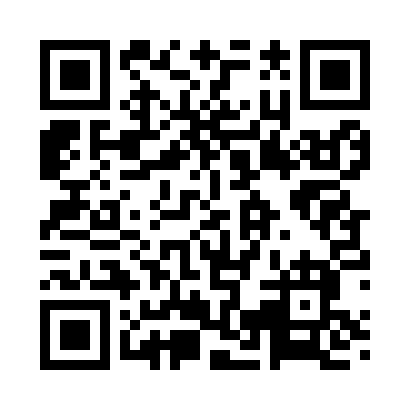 Prayer times for Belle d'Eau, Louisiana, USAMon 1 Jul 2024 - Wed 31 Jul 2024High Latitude Method: Angle Based RulePrayer Calculation Method: Islamic Society of North AmericaAsar Calculation Method: ShafiPrayer times provided by https://www.salahtimes.comDateDayFajrSunriseDhuhrAsrMaghribIsha1Mon4:506:091:134:518:179:362Tue4:506:091:134:518:179:363Wed4:516:101:134:518:169:364Thu4:516:101:134:528:169:355Fri4:526:111:144:528:169:356Sat4:526:111:144:528:169:357Sun4:536:121:144:528:169:358Mon4:546:121:144:528:169:349Tue4:546:131:144:538:159:3410Wed4:556:131:144:538:159:3311Thu4:566:141:144:538:159:3312Fri4:566:141:154:538:159:3313Sat4:576:151:154:538:149:3214Sun4:586:151:154:538:149:3215Mon4:586:161:154:548:149:3116Tue4:596:161:154:548:139:3017Wed5:006:171:154:548:139:3018Thu5:016:181:154:548:129:2919Fri5:016:181:154:548:129:2820Sat5:026:191:154:548:119:2821Sun5:036:191:154:548:119:2722Mon5:046:201:154:548:109:2623Tue5:056:211:154:548:109:2624Wed5:056:211:154:548:099:2525Thu5:066:221:154:548:089:2426Fri5:076:221:154:548:089:2327Sat5:086:231:154:548:079:2228Sun5:096:241:154:548:069:2129Mon5:106:241:154:548:069:2030Tue5:106:251:154:548:059:1931Wed5:116:261:154:548:049:19